1.产品简介    该产品适用于办公室，别墅，小院落，单元家庭，公寓等场所。    门口机用螺丝固定或者粘贴在墙上成门上，室内机显示信号强度，有稳定信号的地点都能自由使用，室内机可以挂在墙度，壁柜等上面，也可以放置在书桌，茶几，餐桌等上面。无线开锁控制器与电锁连接简单，三者之间均是无线连接，安装简单，不需布线:使用方便，轻松完成可视对讲，一键开锁。2.功能特点(1)  2.4G全数字跳频及加密技术，无障碍距离200米，抗干扰强；(2) 门口机有清晰的红外夜视，可监控和拍摄黑暗下的影像；(3) 室内机采用3.5.7寸彩色显示屏显示影像；(4) 室外机带有防雨罩，防潮防水设计完美；(5) 免提呼叫和对讲; 遥控开启电锁;(6) 室内机内置16首和弦铃声，可选择铃声和调节铃声音量大小;(7) 室内机具有日期(仅1个门口机和1个室内机系统支持日期)和时间显示；(8) 室内机可主动和自动拍照，照片显示拍照时间，可存储照片100张左右:(9) 可调节室内机显示亮度和通话音量大小；(10) 室外机和室内机同型号BL-5J锂电池；(11) 门口机装电池待机时间35天，也可以一直插电源工作，停电时电池可以工作。(12) 无线开锁控制器支持通电开锁和断电开锁；(13) 一台室内机最多可控制4台门口机；一合门口机最多可呼叫4台室内机；3.标准套装配件门口机部分:门口机  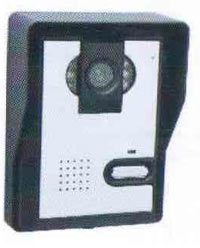 电源适配器：输入: 100 - 240V  50/60Hz  输出: 5V/1A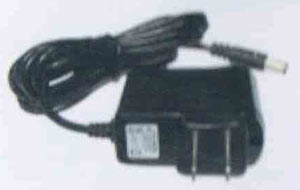 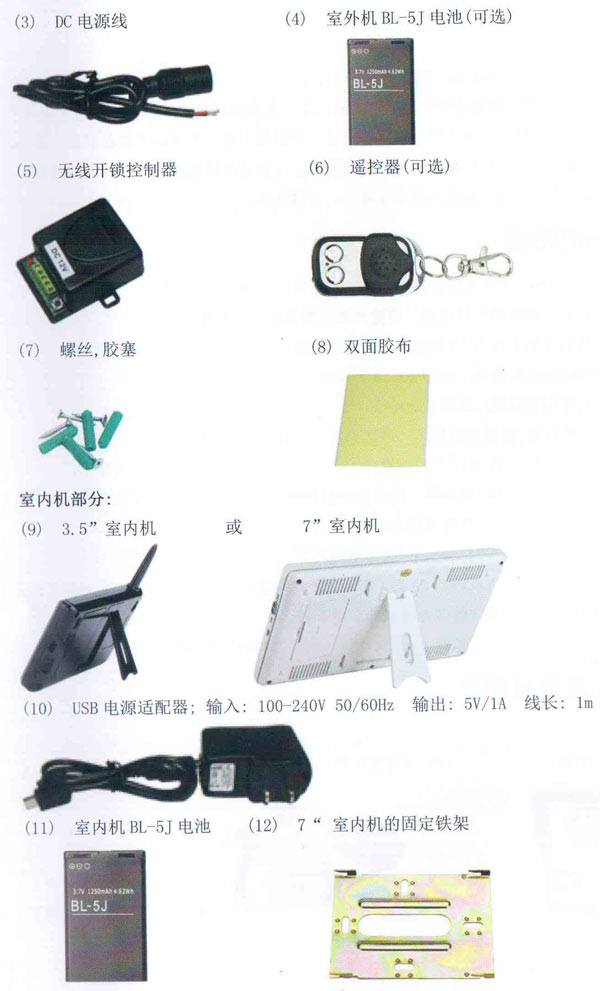 (13)使用说明书4. 门口机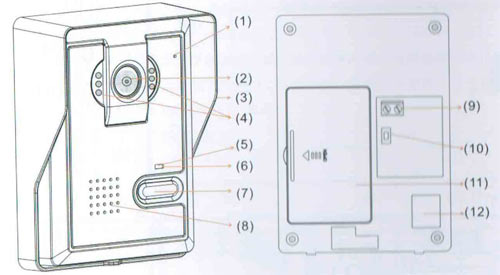 (1) 麦克风 (2) 摄像头 (3) 防雨罩 (4) 红外夜视灯 (5) 对码和按呼叫键时亮绿灯，低电亮红灯 (6) 充电指示灯 (7) 呼叫键 (8) 扬声器(9) 电源接线 (10) 对码键 (11) 电池盖 (12) 预留天线焊接部位5. 室内机A  3.5” 室内机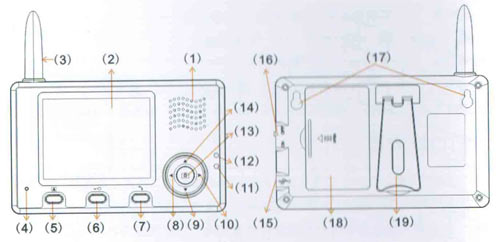 B  7” 室内机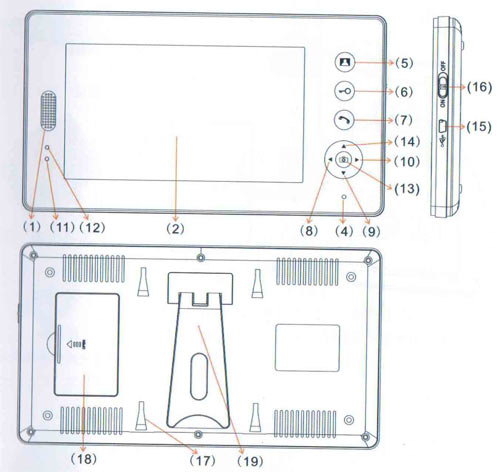 (1)扬声器  (2)彩色显示屏  (3) 天线 (4)麦克风 (5) 监控键  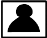 (6) 开锁键  (7) 通话键 (8) 左键  (9) ▼下键  (10) 右键 (11) 充电指示灯 (12) 工作状态灯 (13) 拍照键 (14) ▲上键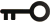 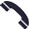 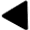 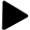 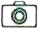 (15)  USB充电接口 (16) 电源开关 (17) 固定槽  (18) 电池盖  (19) 支架6.门口机安装门口机应尽量安装在不受强光直射和雨水淋袭的地方，位置点尽量使门口机和室内机之间尽量少些障碍物，门口机安装的位置与室内机之间有障碍物时，信号将会被衰减，打开室内机放置在用户希望室内放置的地方，依照室内机信号强度做调整，门口机推荐安装高度为1.5~1.7米，若连接线要穿墙而过，必须先用胶布把插头包装好，避免让泥沙进入插头里面而造成故障。
  别墅，单元家庭一般考虑下面左边图的安装方式，通过墙上打胶塞，螺丝固定挂壳，再将室外机前面部分通过螺丝固定上。
  办公室，包括机关单位，集团公司一般考虑下面右边图的安收方式，室外机粘胶面积较大，只要粘在门或墙上即可使用。
  如附近有插座，可以选择电源适配器，如无插座，可以选择电池供电大约使用30天，换电池取下室外机的前部的螺丝，可以用室内机的电池更换，或者放置在室内机充电。装上电池后直接装机，打上螺丝。直接贴双面胶将室外机粘在门或墙上，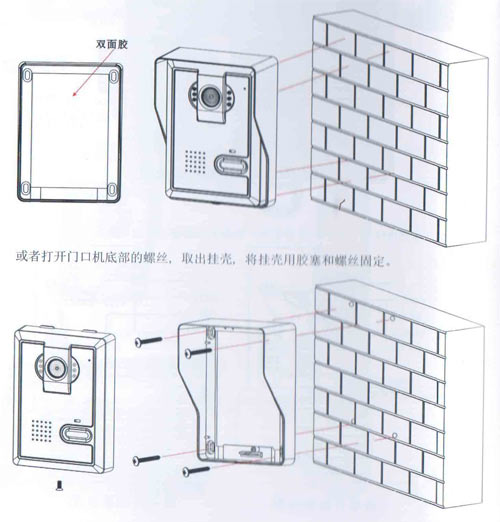 7.电锁安装    本系统不提供电锁和开锁电源，无线开锁控制器连接电锁，使用时和电锁共用直流电源。该无线开锁控制器提供两种开锁方式。注意无线开锁控制器和门口机主机之间的空中距离保证在10米以内,以避免无线开锁控制器不能收到开锁指令。遥控器使用12V 27A电池供电，按按键开锁，和锁的距离不超过15米。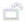 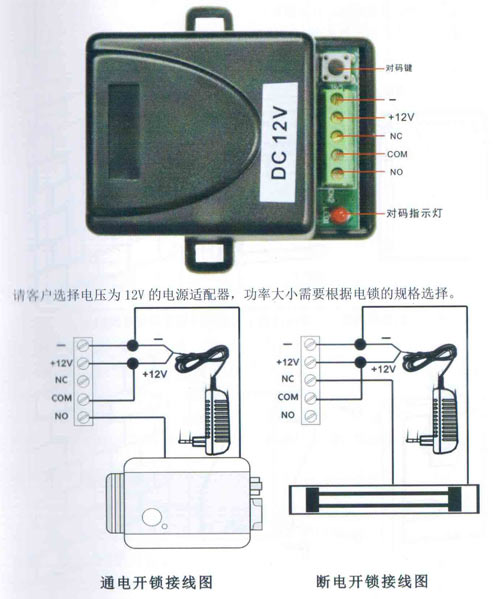 工作示意图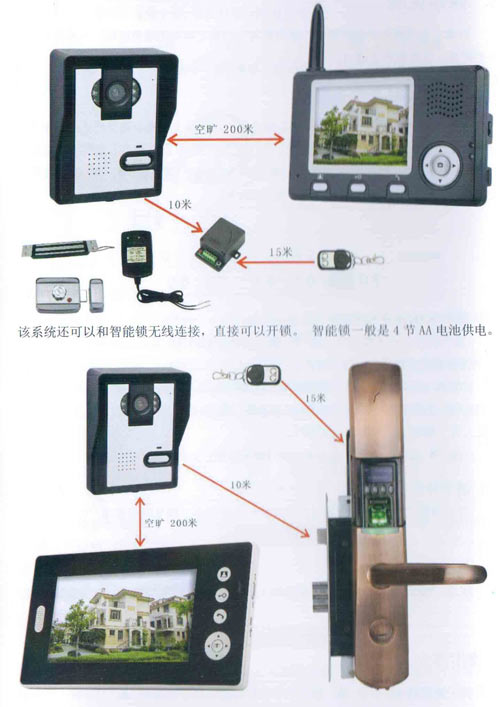 8.操作说明    注意:本系统在工作状态时，室内机与门口机之间如无墙壁阻隔，须保持6米以外的距离，以避免产生啸叫。A设置部分(1) 日期时间室内机在非对讲模式下，长按 键3秒，在屏幕上电池容量左边上会显示“T”字符，用户可设定室内机当前日期(年/月/日)(仅1个门口机和1个室内机系统支持日期)及当前时间(时:分)，时间显示格式为24小时，通过按，键选择要设定的，按▲，▼键来设定灰色选中的日期时间。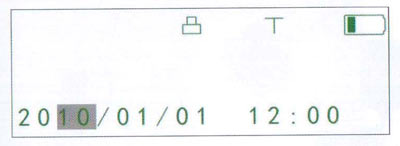 (2) 选择来电铃声和音量    室内机在非对讲模式下，按▶键可以在内置的16 首和弦铃声中选择一首铃声为通话的来电铃声;    铃声16首为:盯咚、致爱丽丝、西敏寺钟声、梁祝、小天鹅、红河谷、泰坦尼克号、土耳其进行曲、小步舞曲、恭喜你、威廉尔逊序曲、爱的罗曼史、回忆、小美人鱼、绿袖子、罗密欧与朱丽叶。    按◀选择铃声音量的大小。调节数值范围: 1-2(3) 调节对讲音量在对讲模式下，按◀，▶键可以调节通话音量大小，调节数值范围: 0 -7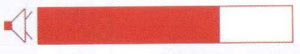 (4) 显示亮度在对讲模式下，室内机有动态影像时，按▲，▼可以调节亮度。调节数值范围：0-7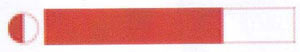 B 操作部分 开/关室内机开机：拨动电源开关到ON位置后，工作指示灯亮，同时伴着和弦铃声。关机：拨动电源开关到OFF位置后，工作指示灯不亮。通讯信号强度最高信号是6格，电池符号满格为4格。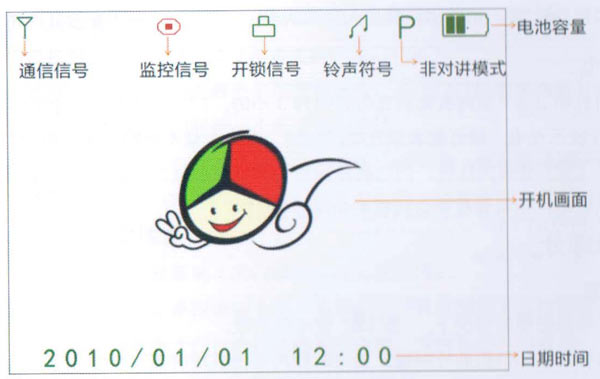 (2) 通话，开锁    来访客人按门口机的呼叫键，门口机指示灯亮并有嘟嘟声， 所有室内机立即响起来电铃声，室内机用户可作如下操作: A 按一个室内机的键与来访者通话，其它室内机只能看到影像， 不能对讲，通话的室内机进入通话状态后决定是否按键开门，在通话状态下再次按断开通话，其他的室内机可以按键进行通话，若所有室内机都不在对讲模式，外面将不能听到室内声音。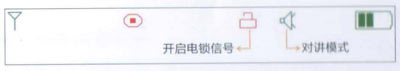 B 通过影像看到来访者，如果不想接待，不作任何操作或者按键，关闭当前通话和视频，进入待机状态。若30秒没有任何操作，室内机进入待机状态。注意:如果使用多个室内机的情况下，建议室内机之间尽量保持一定的距离，以免影响通活质量。(3) 监控    若门口机没有呼叫，如果门口机有插上电源适配器，用户需要通过室内机监视室外情况，可按下键监控室外；监控状态下若再按  键可关闭屏幕进入待机状态。    如果系统是多个门口机一个室内机，按下键，可进入CAMI室外监控画面;CAMI监控状态下若再按键，可轮流监控CAM2，CAM3, CAM4, 出现最后一个画面后，再次按键，则关闭屏幕进入待机状态。(4) 充电门口机和3.5“室内机每次充电时间为3小时，7”室内机的充电时间约为8小时，红灯表示充电，绿灯亮表示充电已完成，电池电量不足时， 电池格数为0,电池电量符号显示为红色，门口机电池电量不足时，低电压指示红灯会闪，用户需要给电池充电，也可直接和室内机的电池互换。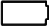 C拍照部分拍照    在有动态影像的情况下，按键可以拍照。    来访客人按门口机的呼叫键，若10秒内室内机没有按对讲键，室内机将自动拍一张照片。内存满后最新照片自动覆盖最早的照片。浏览照片    在日对讲模式下，按▲.▼键上下翻看照片，再按键或者10秒不操作自动退出浏览状态。删除图片    注意：关机后同时按住键和键，然后开机直至屏上显示文字' Delete all photo, please wait'  'no photo, Please Power off’， 然后关机，这样删除了所有的照片。D对码部分门口机和室内机对码注意：本产品支持三种系統，用户购买时不能混用，一对一系统增加门口机不能直接变成事对系统，增加室内机不能直接变成一对多系统。(1)一个门口机对一个室内机系统    按下门口机的对码键，对码LED灯会闪，同时按下室内机的对码键(组合键和同时按下)，屏上显示”VER--1V1 pairing.."时进入对码，对码成功后，在屏上可以看到门口机的影像。  (2)一个门口机对多个室内机系统(最多支持4个室内机〉  A按下门口机的对码键，对码LED灯会闪，同时按下一个室内机的对码键(组合键和同时按下)，屏上显示“VER--1V4 pairing…"时进入对码，如果在屏上看到门口机的影像时，对码成功。B．门口机和其它室内机对码重复上述操作，直至剩下的室内机全部完成对码。(3)多个门口机对一个室内机系统(最多支持4个门口机)    注意:这种系统对码操作比前面两个系统要复杂些，多个门口机和室内机开机后，尽快按对码键，不能让系统中的任何一个单元进入待机。A, 先要按门口机的对码键，灯闪时尽快按下室内机的对码键(组合键和同时压下)，屏上显示“VER--4VI pairing-"时进入对码，如果在屏上看到门口机摄像机前的影像时，对码成功。B，尽快重复上述动作，直至剩下的门口机全部完成对码。C，测试对码是否成功，让系统重新上电，然后让室内机分别按下监控键轮流切换监控每个门口机，如果每个门口机都能唤醒室内机，说明系统对码成功，否则需要重复第一步操作。开锁控制器和系统对码    开锁控制器接通12V 开锁电源，门口机装上电池或接通电源，让其处于正常工作状态，先按一下开锁控制器对码键，指示灯会闪烁次，表示按键有效，然后室内机在对讲模式下，按开锁键，此时指示灯会持续性闪烁，表示对码有效。    再次按一下开锁控制器的对码键，指示灯停止闪烁。    最后再按一次开锁键(对讲模式下)，此时指示灯闪烁3秒后熄灭，表示对码成功。遥控器和开锁控制器对码    开锁控制器接通12V开锁电源，按下开锁控制器对码键，对码指示灯会闪烁一次，表示按键有效，然后再按一下遥控器的开锁键，此时指示灯会持续性内烁，表示对码有效。    再次按开锁控制键的对码键，指示灯闪烁停止。最后再次按遥控器开锁键确认对码，此时指示灯闪烁3秒后熄灭，表示对码成功，如有多个遥控器就重复上上述步骤。9.规格参数10. 工作环境(1) 工作温度范围: -15℃—+55℃  (2)工作湿度范围:不大于85%11. 注意事项(1)  麦克风，扬声器通话时注意不要有物体遮住;(2) 应使用指定的电源适配器或同种型号(相同额定电压、电流)的电源适配器，非指定的电源适配器则可能导致机器内部电路及元件的损坏;(3) 请勿私自拆开机器， 撕毁本产品的标签，如有故障需要进行检修，请与经销商或本公司技术员联系。(4) 客户在安装调试本产品前，应严格按照用户手册进行，客户在安装使用过程中如有疑问，请致电我公司技术支持与服务中心咨询。12. 故障诊断室外机分机室外机分机室内机分机室内机分机电源输入：100-240V 50/60Hz输出：DC 5V/1A或BL-5J 1250mAh锂电池USB电源输入：100-240V 50/60Hz输出：DC 5V/1A摄像头CMOS 30万像素屏幕3.5” TFT 320 X 2407” TFT 800 X 480光源6个LED灯电池BL-5J 1250mAh 锂电池尺寸126 X 93 X 42 mm尺寸3.5” 分机141 X87 X 20mm7”  分机236 X 130 X 18mm安装方式1 用胶布粘在墙或门上2 壁挂式安装安装方式1 用支架放在桌上，茶几2 壁挂式安装充电时间3小时充电时间3小时待机时间35天待机时间3.5” 室内机20天7” 室内机4天现象简单故障检测及排除屏显示有波纹或闪屏查看电池电量显示是否有足够电(必须为一格电以上)室内机或门口机不能开机检测电池电量并直看拨动开关是否完全拨到ON位置室内机不能充电查看充电器，数据线是否完全连接好。查看充电指示灯是否处于工作状态。室内机跟门口机交换测试，看充电器是否良好。室内机/门口机听不到对方声音对讲时应保持 定距离， 井且两边都不应在嘈杂的环境里对讲有啸叫声室内机与门口机最少保持5a对讲或告有阻隔对讲屏显示人物太暗适当调古屏显示亮度，门口机尽量安装下肯光的状态下，不能开锁安装时，门口机与开锁控制器距离不能太远，中间不应有障碍物，特别是金属类。2. 对照说明书检查接线是否正确3. 检查遥控器，门铃是否正常工作。室内机信号差，无线距离短安装时门口机尽量避开金属类障碍井尽最减少与室内机的障碍阻隔。门口机与室内机都应避开无线产品与家用电器，避免受其干扰。